HWg-Ares 12: GSM/GPRS thermometer with SMS & EmailSensors & DI monitoring over GSM/GPRS. Comfortable standalone solution or part of mixed LAN & GPRS system for hundreds of sensors. 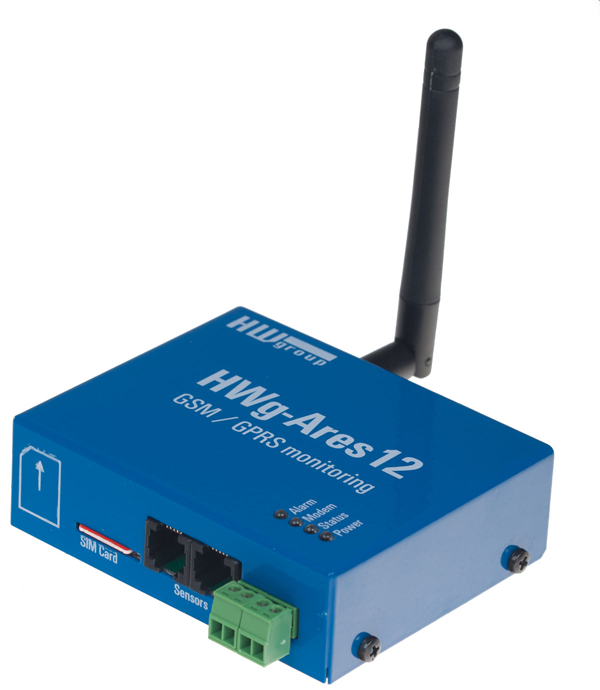 HWg-Ares 12 is a remote environment monitoring solution that can be installed in a few minutes. It only needs GSM signal coverage. The device contains an internal back-up battery. If the external power fails, up to 5 recipients are alerted by e-mail or text message.  The HWg-Ares 12 can be used even as a simple GSM thermometer.Simply connect external sensors (temperature, 4-20mA, humidity, light and other sensors) or two dry contacts and monitor all probes remotely. Sensor data can be read into HWg-PDMS (free software), connected with a Web portal or passed to a SCADA/NMS system.The Ares platform is ready for remote installations with hundreds of units. Despite that you can easily start with just one HWg-Ares 12 unit and see graphs in the supplied HWg-PDMS software or in XML exported data.
HWg-Ares is a complete GSM monitoring system – from sensors to MS Excel data export. GPRS traffic is cost-optimized. The unique feature is that you can mix LAN based IP sensors with the GSM/GPRS HWg-Ares devices. There is an available plugin for Nagios – most popular free SNMP monitoring software.Internal battery: Remote monitoring backup for several hoursSensors: Up to 3 1-Wire UNI sensors can be connected (Temperature, Humidity, Light, 4-20mA, 0-60V, Pt100/1000 with ext. converter) DI inputs: 2 dry contact inputs for external detectors/sensorsCounters: Pulse counter on each DI for S0 pulsesAlarm alerts: Dialing a number, SMS (5 destinations), Email, HWg-PushLogger: Data available as email attachments or on the USB mass storage. Remote configuration: Web interface, tab „AresConf“ in the SensDesk.com portal.Software: SensDesk.com portal, Nagios plugin, 3rd party solutionsMobile application for data overview: Android and iPhone (via SensDesk.com) USB interface: configuration software for Windows, no installation neededRemote firmware upgrade (FOTA) capability simplifies management of large-scale installations with hundreds of devices.One temperature sensor included in the “Tset” package. Up to 60m cable.